Consorzio 6 Toscana Sud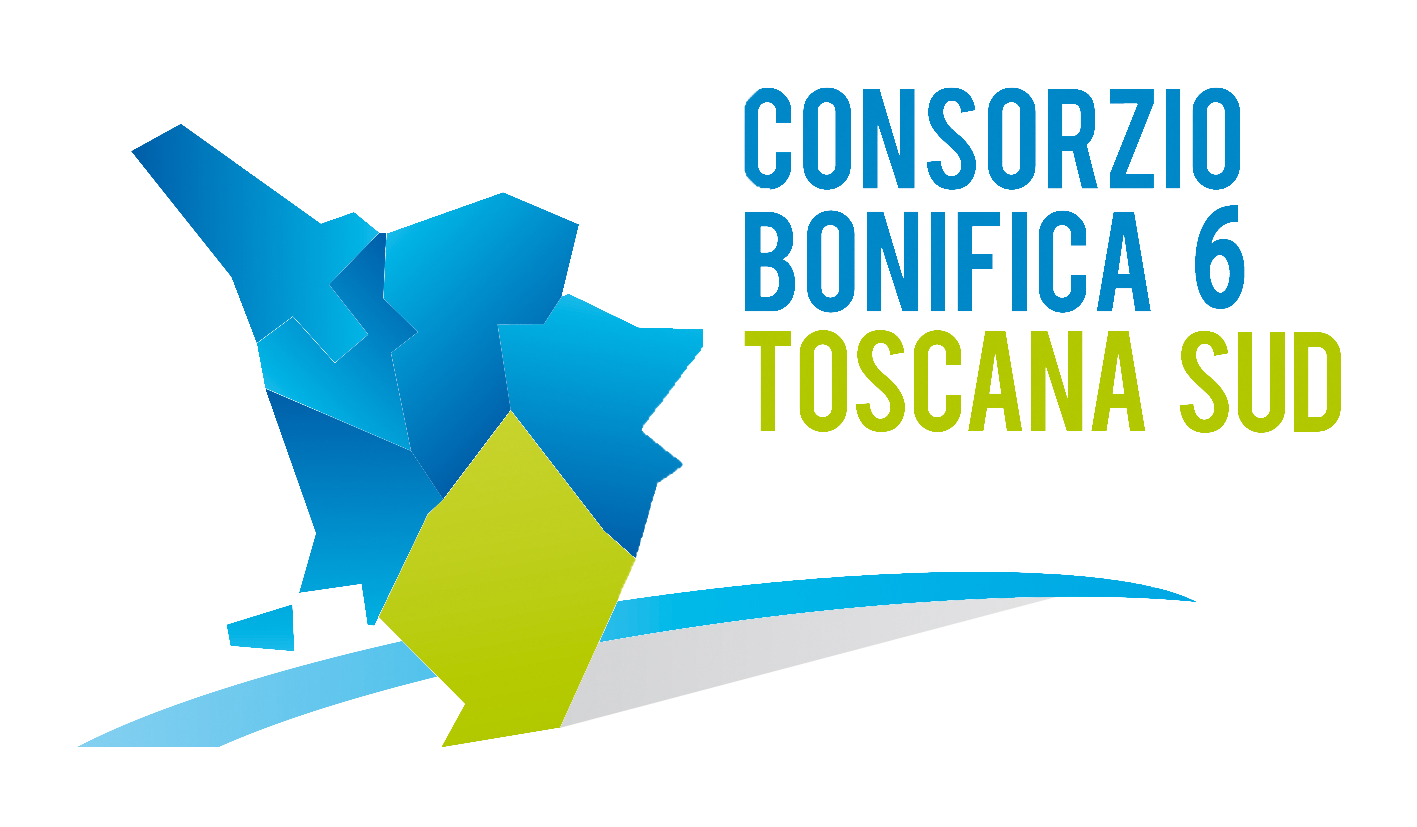 Viale Ximenes n. 3 – 58100 Grosseto - tel. 0564.22189     bonifica@pec.cb6toscanasud.it   -   www.cb6toscanasud.it     Codice Fiscale  01547070530  DIRETTORE GENERALEDecreto   N.  11   – Data Adozione 20/01/2016                  Atto Pubblicato su Banca Dati escluso/i allegato/i OGGETTO: Approvazione elenco provvisorio per incarico figura di R.U.P. per lavori pubblici, Progettista – Direttore dei Lavori e Coordinatore della Sicurezza all’interno dell’Area Studi e Progettazione del Consorzio 6 Toscana Sud.Numero proposta:   -DECRETO DEL DIRETTORE  GENERALE N. 11 DEL  20/01/2016L’anno duemilasedici il giorno 20 del mese di gennaio alle ore 10.00 presso la sede del Consorzio in Grosseto, viale Ximenes n. 3IL DIRETTORE GENERALEVista la Legge Regionale n. 79 del 27.12.2012 ed in particolare l’Art. 21 che affida la struttura operativa e tecnico amministrativa dell’Ente al Direttore Generale, con il compito di organizzarla e controllarla;Visto il Decreto del Presidente n. 223 del 22 Gennaio 2015 con il quale è stato assunto l’Arch. Fabio Zappalorti con la qualifica di Direttore Generale del Consorzio 6 Toscana Sud a far data dal 01 Febbraio 2015;  Visto il vigente Statuto Consortile approvato con delibera n. 6 dell’Assemblea consortile, seduta n. 2 del 29/04/2015 (pubblicato sul B.U.R.T  parte seconda n. 20 del 20/05/2015 Supplemento n. 78) ed in particolare l’art. 38 comma 1 che affida al Direttore Generale la struttura operativa e tecnico amministrativa definita dal Piano di Organizzazione Variabile e l’art. 38 comma 3 lettera o) che individua tra le funzioni del Direttore Generale quella di individuare i responsabili unici del procedimento ai sensi del Decreto Legislativo 12 aprile 2006, n° 63 e i responsabili dei vari procedimenti tecnico/amministrativi ai sensi della L. 241/1990; Visto il D.Lgs. 12 aprile 2006, n. 163 “Codice dei contratti di lavori, servizi e forniture;Visto il D.P.R. 5 ottobre 2010, n. 207 “Regolamento di esecuzione e attuazione del Decreto Legislativo n. 163/2006;Vista la L.R. 13 luglio 2007, n. 38 “Norme in materia di contratti pubblici e relative disposizioni sulla sicurezza e regolarità del lavoro” e successive modifiche ed integrazioni;Vista la L. 241/1990 “Nuove norme in materia di procedimento amministrativo e di diritto di accesso ai documenti amministrativi”;Visto il Piano di Organizzazione Variabile (POV) del Consorzio 6 Toscana Sud approvato con deliberazione dell’Assemblea n° 13 nella seduta n° 3 del 24/09/2015 che individua l’articolazione della struttura operativa e tecnico amministrativa del Consorzio;Richiamato il Decreto del Direttore Generale n° 108 del 05/10/2015, con il quale si individuava, fino alla nomina del Direttore di Area, l’Ing. Roberto Tasselli con la funzione di coordinamento del personale assegnato per l’Area Studi e Progettazione e funzione di supporto al Direttore Generale;Visto il Decreto del Direttore Generale n° 209 del 28/12/2015 di nomina a Direttore dell’Area Studi e Progettazione, mediante assegnazione a mansioni superiori con decorrenza 1 gennaio 2016, del dipendente Ing. Roberto Tasselli già avente funzione di coordinamento del personale dell’area come da Decreto del Direttore Generale n°108 del 05/10/2015;Considerata l’esigenza da parte del Consorzio 6 Toscana Sud di procedere alla nomina di R.U.P. per la realizzazione di lavori pubblici, come disciplinato dall’ art. 10 del D.Lgs. n. 163/2006 e dall’ art. 9 e 10 del D.P.R. 207/2010;Visto che le stesse figure, come indicato a pag. 12 e 13 del Piano di Organizzazione Variabile del Consorzio possono assolvere al ruolo di R.U.P. in quanto “quadri” o “impiegati direttivi”;Considerato l’esigenza da parte del Consorzio 6 Toscana Sud di procedere alla nomina di progettisti come disciplinato dall’ art. 90 del D.lgs. n. 163/2006 e alla nomina di Direttori dei Lavori come disciplinato dall’art. 148 del D.P.R. 207/2010;Visto che all’interno dell’Area Studi e Progettazione sono presenti dipendenti abilitati all’ esercizio della professione come disciplinato dall’art. 90 del D.Lgs. 163/2006 e dipendenti i cui requisiti corrispondono all’ art. n. 253, comma 16 del D.Lgs. n. 163/2006;Visti l’art. 16 del R..D. n° 274/1929 che regola le competenze del Geometra, la Deliberazione dell’Autorità di Vigilanza n°316 del 20/12/2007 e la sentenza del Consiglio di Stato 23/02/2015 n°883 le quali limitano le competenze progettuali dei Geometri e dei Periti Agrari ed in particolare indicano che la progettazione di opere di sistemazione idraulica è di competenza esclusiva degli Ingegneri e che la progettazione e direzione delle strutture in cemento armato, qualunque ne sia l’importanza, è riservata solamente agli Ingegneri ed Architetti iscritti nei relativi albi professionali;Considerato l’esigenza da parte del Consorzio 6 Toscana Sud di procedere alla nomina di Coordinatori della Sicurezza in fase di Progettazione ed Esecuzione Lavori come disciplinato dall’ art. 151 del D.P.R. 207/2010 in ottemperanza al D.Lgs. 81/2008;Visto che all’interno dell’Area Studi e Progettazione è presente personale che soddisfa i requisiti per poter assumere incarichi di Coordinatore della Sicurezza in fase di Progettazione o Esecuzione Lavori in ottemperanza al D.Lgs. 81/2008 e che altro personale, provvedendo ad effettuare l’aggiornamento obbligatorio di cui all’ art.98 del D.Lgs. 81/2008, risulterà successivamente idoneo per assumere incarichi di Coordinatore della Sicurezza in fase di Progettazione o Esecuzione Lavori;Considerato che l’Ing. Roberto Tasselli, in qualità di Direttore dell’Area Studi e Progettazione, ha individuato, per ogni incarico menzionato ai punti precedenti, il personale preposto, e che tali nominativi sono riportati in 3 elenchi di un unico allegato al presente Decreto; Considerata la disponibilità da parte del personale suddetto ad accettare i futuri incarichi per le rispettive competenze;IL DIRETTORE GENERALEDECRETADi dare atto che i dipendenti Geom. Patrizio Serrotti, Geom. Maurizio Padovani, Geom. Riccardo Battigalli, Geom. Marco Del Tongo, P.A. Alessandro Tasselli, e Ing. Roberto Tasselli sono figure potenzialmente in grado di assolvere al ruolo di RUP secondo quanto disposto dal D.Lgs. n. 163/2006 e dal P.O.V. del Consorzio;Di approvare l’elenco provvisorio del personale allegato al presente decreto, dal quale si individuano provvisoriamente i dipendenti Geom. Patrizio Serrotti, Geom. Maurizio Padovani, Geom. Riccardo Battigalli, e Ing. Roberto Tasselli quali figure in grado di assolvere al ruolo di RUP secondo quanto disposto dal D.Lgs. n. 163/2006 e dal P.O.V. del Consorzio in relazione alle mansioni attualmente assegnate;Di approvare l’elenco provvisorio dei dipendenti, allegato al presente decreto, con il quale si individuano i dipendenti Geom. Patrizio Serrotti, Geom. Riccardo Battigalli, Geom. Marco Del Tongo, P.A. Alessandro Tasselli, P.A. Alessandro Polo, Geom. Fabio Venturi e Geom. Onofrio Zotti come potenzialmente in grado di assumere l’incarico di progettista (art. 90 ed art. n. 253, comma 16 del D.lgs. n. 163/2006) e/o di Direttori dei Lavori (art. 148 del D.P.R. 207/2010) in coerenza con il P.O.V. del Consorzio e nei limiti delle competenze professionali di cui al R.D. 274/1929, Deliberazione dell’Aut. di Vigilanza n°316/2007 e Sentenza del Cons. di Stato n°883/2015;Di dare atto che allo stato attuale il dipendente Ing. Roberto Tasselli, iscritto all’Ordine degli Ingegneri della Provincia di Grosseto al n°575, è la sola figura professionale in grado di assolvere ad incarichi di progettazione e direzione lavori di opere di sistemazione idraulica ed opere in cemento armato;  Di approvare l’elenco provvisorio dei dipendenti allegato al presente decreto, con il quale si individua, il dipendente Ing. Roberto Tasselli in grado di assolvere l’incarico di Coordinatore della Sicurezza in fase di Progettazione o Esecuzione Lavori in ottemperanza al D.Lgs. 81/2008. I dipendenti Geom. Patrizio Serrotti e Geom. Fabio Venturi dovranno provvedere ad effettuare l’aggiornamento obbligatorio di cui all’ art.98 del D.Lgs. 81/2008 per risultare idonei ad assumere anch’essi incarichi di Coordinatore della Sicurezza in fase di Progettazione o Esecuzione Lavori;Di dare mandato all’ area Acquisti, Gare e Contratti di inserire i dipendenti Geom. Patrizio Serrotti, Geom. Maurizio Padovani e Geom. Riccardo Battigalli nella lista dei R.U.P. da inserire nel portale A.N.A.C. per l’inoltro della richiesta di rilascio delle credenziali di accesso e per richiesta attivazione al sistema MIP/CUP;                                                                                                                       	IL DIRETTORE GENERALE          (Arch. Fabio Zappalorti)Parere di Regolarità TecnicaIl sottoscritto Ing. Roberto Tasselli in qualità di Direttore dell’Area Studi e Progettazione esprime sul presente Decreto il parere, in ordine alla sola Regolarità Tecnica: FAVOREVOLEFirmato Ing. Roberto TasselliATTESTATO DI PUBBLICAZIONEIl sottoscritto Direttore dell’Area Amministrativa certifica che il presente Decreto viene affisso all’Albo pretorio del Consorzio a partire dal 20.01.2016, ai fini di pubblicità e conoscenza.Il Direttore Area AmministrativaFirmato Dott. Carlo Cagnani